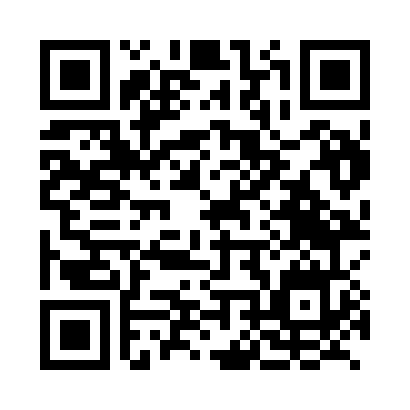 Prayer times for Fada, ChadWed 1 May 2024 - Fri 31 May 2024High Latitude Method: NonePrayer Calculation Method: Muslim World LeagueAsar Calculation Method: ShafiPrayer times provided by https://www.salahtimes.comDateDayFajrSunriseDhuhrAsrMaghribIsha1Wed3:525:0811:312:425:547:062Thu3:515:0711:312:425:547:063Fri3:505:0711:312:415:547:064Sat3:505:0611:302:415:557:075Sun3:495:0611:302:405:557:076Mon3:485:0511:302:405:557:087Tue3:485:0511:302:395:567:088Wed3:475:0511:302:395:567:099Thu3:475:0411:302:405:567:0910Fri3:465:0411:302:415:577:1011Sat3:465:0311:302:415:577:1012Sun3:455:0311:302:425:577:1113Mon3:445:0311:302:435:587:1114Tue3:445:0211:302:435:587:1215Wed3:435:0211:302:445:587:1216Thu3:435:0211:302:445:597:1317Fri3:435:0111:302:455:597:1318Sat3:425:0111:302:455:597:1419Sun3:425:0111:302:466:007:1420Mon3:415:0111:302:476:007:1521Tue3:415:0011:302:476:007:1522Wed3:415:0011:302:486:017:1623Thu3:405:0011:302:486:017:1624Fri3:405:0011:312:496:027:1725Sat3:405:0011:312:496:027:1726Sun3:394:5911:312:506:027:1827Mon3:394:5911:312:506:037:1828Tue3:394:5911:312:516:037:1829Wed3:394:5911:312:516:037:1930Thu3:394:5911:312:526:047:1931Fri3:384:5911:312:526:047:20